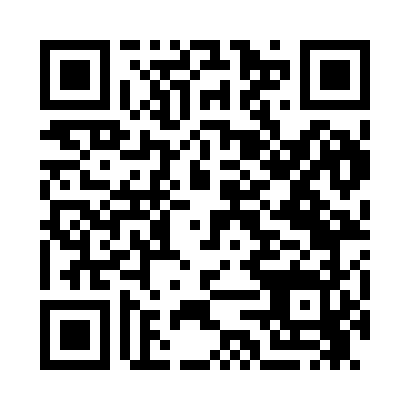 Prayer times for Lake Itasca, Minnesota, USAMon 1 Jul 2024 - Wed 31 Jul 2024High Latitude Method: Angle Based RulePrayer Calculation Method: Islamic Society of North AmericaAsar Calculation Method: ShafiPrayer times provided by https://www.salahtimes.comDateDayFajrSunriseDhuhrAsrMaghribIsha1Mon3:275:291:255:389:2011:232Tue3:275:301:255:389:2011:233Wed3:285:301:255:389:2011:224Thu3:285:311:255:389:1911:225Fri3:295:321:265:389:1911:226Sat3:295:331:265:389:1911:227Sun3:305:331:265:389:1811:228Mon3:305:341:265:389:1811:229Tue3:315:351:265:389:1711:2010Wed3:335:361:265:389:1611:1911Thu3:345:371:265:389:1611:1812Fri3:365:381:275:389:1511:1613Sat3:385:391:275:389:1411:1514Sun3:395:401:275:379:1311:1315Mon3:415:411:275:379:1311:1216Tue3:435:421:275:379:1211:1017Wed3:455:431:275:379:1111:0918Thu3:465:441:275:379:1011:0719Fri3:485:451:275:369:0911:0520Sat3:505:461:275:369:0811:0321Sun3:525:471:275:369:0711:0222Mon3:545:481:275:359:0611:0023Tue3:565:491:275:359:0510:5824Wed3:585:511:275:359:0410:5625Thu4:005:521:275:349:0210:5426Fri4:025:531:275:349:0110:5227Sat4:045:541:275:339:0010:5028Sun4:065:551:275:338:5910:4829Mon4:085:571:275:328:5710:4630Tue4:095:581:275:328:5610:4431Wed4:115:591:275:318:5510:42